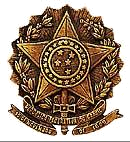 MINISTÉRIO DA EDUCAÇÃOCOORDENADORIA DE COMUNICAÇÃO SOCIALUNIVERSIDADE FEDERAL DO PIAUÍ                Campus Universitário Ministro Petrônio Portella,                     Bairro Ininga, Teresina, Piauí, Brasil; CEP 64049-550    Telefones: (86) 3215-5525/ 3215-5526E-mail: assessoriaufpi@gmail.com ou                                  comunicacao@ufpi.edu.brBOLETIMDESERVIÇONº 12 – Dezembro/2014Atos da Reitoria /2014(Dezembro/2014)Teresina, Dezembro de 2014ATOS DA REITORIAO REITOR DA UNIVERSIDADE FEDERAL DO PIAUÍ, no exercício da Reitoria, usando de suas atribuições legais:RESOLVE:2244/1401/12Nomear GEORGE WELLINGTON LOPES DA SILVA, Assistente em Administração, lotado na Pró-Reitoria de Administração-PRAD, para exercer o Cargo de Direção CD-4, de Presidente da Comissão Permanente de Licitação/PRAD.2245/1401/12Exonerar, a pedido, ANTÔNIO FRANCISCO MARTINS FORTES, Administrador, lotado na Pró-Reitoria de Administração-PRAD, do Cargo de Direção CD-4, de Presidente da Comissão Permanente de Licitação/PRAD.2246/1402/12Remover REGINA MARIA SOUSA DE ARAÚJO, do Campus “Amílcar Ferreira Sobral”, na cidade de Floriano – PI, para o Departamento de Bioquímica e Farmacologia/CCS, do Campus “Ministro Petrônio Portela”, na cidade de Teresina/PI.2247/1402/12Conceder progressão por CAPACITAÇÃO PROFISSIONAL aos servidores técnicos-administrativos desta IFES,constantes do Anexo deste Ato.2148/1402/12Conceder por progressão funcional por MÉRITO PROFISSIONAL,aos servidores técnico-administrativos desta IFES,constantes do Anexo desta ATO,cujos efeitos financeiros retroagem às respectivas datas.0249/1402/12Conceder INCENTIVO à QUALIFICAÇÃO aos servidores abaixo,cujos efeitos financeiros retroagem.0250/1402/12Designar ALMIR BEZERRA LIMA, como Subcoordenador do Curso de Engenharia Agronômica/CCA, com mandato de 02 (dois) anos.0251/1402/12Designar POLIANA ROCHA D’ALMEIDA MOTA SOARES, para exercer a Função Comissionada de Coordenação de Curso, Símbolo FCC, de Coordenador do Curso de Engenharia Agronômica/CCA, com mandato de 02 (dois) anos.0252/1402/12Designar os professores abaixo relacionados, como membros da Comissão Permanente de Pessoal Docente - CPPD, com mandato de 02 (dois) anos.  

ISOLDA MÁRCIA ROCHA DO NASCIMENTO - Presidente
(Colégio Técnico de Teresina)

MALVINA THAÍS PACHECO RODRIGUES – Vice-Presidente
(Colégio Técnico de Teresina)

ANDRÉ ALVES LINO– Secretário Geral
(Departamento de Física/CCN)0253/1402/12Conceder, em decorrência do falecimento de JOSÉ NIVALDO SANTANA, Matrícula SIAPE nº. 1167702, ex-servidor, Pensão Vitalícia integral a SUELY BACELAR SANTANA, viúva, com base no art. 40, § 7º da Constituição Federal, nos arts. 217, I “a”, 218 da Lei nº. 8.112/90 e no art. 2º, I da Lei 10.887/04.0254/1402/12No Ato da Reitoria n°. 1977/2014, publicado no D.O.U. de 15.11.2014, referente à nomeação, onde se lê: Código de Vaga n° 0250789; leia-se: Código de Vaga n° 0251161.0255/1402/12No Ato da Reitoria n°. 1977/2014, publicado no D.O.U. de 15.11.2014, referente à nomeação, onde se lê: Código de Vaga n° 0250789; leia-se: Código de Vaga n° 0251161.2256/1402/12Declarar vago, a partir de 01.12.2014, o cargo de Assistente em Administração D-1-01, ocupado por ELIEL FONTENELE SILVA, matrícula SIAPE nº. 2160192, lotado na Divisão de Patrimônio/PRAD, em virtude de posse em outro cargo inacumulável.2257/1402/12Designar TACIANA GALBA DA SILVA TENÓRIO, para exercer a Função Comissionada de Coordenação de Curso, Símbolo FCC, de Coordenador do Curso de Medicina Veterinária/CCA, com mandato de 02 (dois) anos, a partir de 24.11.2014.2258/1402/12Designar LAURO CÉSAR SOARES FEITOSA, como Subcoordenador do Curso de Medicina Veterinária/CCA, com mandato de 02 (dois) anos, a partir de 24.11.2014.2259/1402/12Designar JAÍRA MARIA ALCOBAÇA GOMES, para responder pelo Cargo de Direção CD-2, de Pró-Reitor de Pesquisa, no período de 30.09.2014 a 07.12.2014, por motivo de afastamento do titular.2260/1402/12Designar FERNANDO ANTÔNIO DA SILVA, para exercer a Função Gratificada FG-4 de Secretário Administrativo, do Campus “Senador Helvídio Nunes de Barros”, na cidade de Picos/PI, no período de 02.12.2014 a 31.12.2014, por motivo de férias do titular.2261/1402/12Designar SÉRGIO EMÍLIO DOS SANTOS VALENTE, para exercer a Função Comissionada de Coordenação de Curso, Símbolo FCC, de Coordenador do Programa de Pós-Graduação em Genética e Melhoramento/CCA, com mandato de 02 (dois) anos, a partir de 28.11.2014.2262/1402/12Designar JOSÉ EVANDO AGUIAR BESERRA JÚNIOR, como Subcoordenador do Programa de Pós-Graduação em Genética e Melhoramento/CCA, com mandato de 02 (dois) anos, a partir de 28.11.2014.2263/1402/12Designar FRANCISCO CARLOS DA SILVA, para exercer a Função Gratificada FG-5, de Chefe do Serviço de Atividades Agropecuárias, do Colégio Técnico de Floriano – PI.2264/1402/12Designar MARCELO CAMPOS RODRIGUES, para responder pelo Cargo de Direção CD-4, de Diretor do Hospital Veterinário Universitário/UFPI, no período de 01.12.2014 a 04.12.2014, por motivo de afastamento do titular.2265/1403/121. Nomear em caráter efetivo, de acordo com os artigos 9º, 10, 13 e 20, com seus incisos e parágrafos aplicáveis à espécie da Lei nº. 8.112/90, de 11.12.90, com as alterações da Lei nº. 9.527, de 10.12.97 e do artigo 6º, da Emenda Constitucional nº. 19, de 04.06.98, JOSÉ LUÍS GONÇALVES CARNEIRO, para o Cargo de Técnico em Eletromecânica, Classe D, Padrão 1, Nível 1, para o provimento de cargos da categoria funcional de Técnico-Administrativo em Educação, com lotação no Departamento de Física/CCN, no Campus "Ministro Petrônio Portela" Teresina/PI, Código de Vaga nº.0570758.
2. A posse ocorrerá no prazo de até 30 (trinta) dias contados da publicação deste Ato no Diário Oficial da União.2266/1403/12Designar LORENA CARVALHO PEREIRA, para responder pela Função Gratificada FG-2, de Chefe da Divisão de Patrimônio/PRAD, no período de 01.12.2014 a 10.12.2014, por motivo de férias da titular.2267/1403/121. Autorizar o afastamento de MARIA DA GLÓRIA CARVALHO MOURA, lotada no Departamento de Métodos e Técnicas de Ensino – DMTE/CCE, no período de 06.12.2014 a 21.12.2014, a fim de realizar viagem internacional familiar. 
2. Sob pena de responsabilidade administrativa, a autoridade imediatamente superior tem o encargo de comunicar a SRH, no primeiro dia útil subsequente ao término do prazo do afastamento, sobre o retorno ou ausência do servidor.2268/1403/12Prorrogar, por 01 (um) ano, a partir de 28.12.2014, o prazo de validade do Concurso Público de Provas e títulos, objeto do Edital n°. 08/2013 - UFPI, para o provimento de cargos docentes da Carreira do Magistério Superior, de acordo com as normas contidas no edital em referência.                                                                 2269/1404/121. Autorizar cessão de MÁRCIO VINÍCIUS BRITO PESSOA, SIAPE n°. 3285834, lotado no Departamento de Ciências Contábeis e Administrativas/CCHL, para exercer o Cargo em Comissão de Chefe da Divisão de Gestão de Pessoa, da Gerência de Atenção à Saúde, na Empresa Brasileira de Serviços Hospitalares – HUPI/EBSERH/UFPI, até 31/12/2014.
2. Fica o servidor obrigado a reassumir suas funções nesta IFES, no dia imediato ao afastamento, por qualquer motivo, da função a que se refere o item anterior.2270/1404/12Designar RITA DE CÁSSIA ALVES DA SILVA, Assistente em Administração, para responder pelo Cargo de Direção CD-3, de Diretor de Administração Acadêmica/PREG, no período de 21.11.2014 a 20.12.2014, por motivo de afastamento da titular para tratamento da própria saúde.2271/1404/12Designar JÂNIO AVELINO DA SILVA, Técnico em Assuntos Educacionais, lotado na Secretaria Administrativa do Gabinete do Reitor, para responder pela Função Gratificada FG-1, de Secretário da Chefe de Gabinete do Reitor, no período de 09.12.2014 a 18.12.2014, por motivo de férias da titular, ERIKA MONTEIRO MESQUITA DE ALMEIDA.2272/1404/12Designar JOSEFINA MARIA DE LOURDES NUNES DOS SANTOS SARAIVA, para responder pela Função Gratificada FG-1, de Coordenadora de Desenvolvimento de Pessoal/SRH, no período de 09.12.2014 a 18.12.2014, por motivo de férias do titular.2273/1404/12Remover LÚCIA DE FÁTIMA COSTA OLIVEIRA SANTOS, do Centro de Ciências da Natureza, para o Centro de Educação Aberta e à Distância, do Campus “Ministro Petrônio Portela”, na cidade de Teresina/PI2274/1404/12Conceder aposentadoria voluntária, com proventos integrais, nos termos do art. 3º, da EC 47/05, a JOSÉ LUIS PEREIRA, matrícula SIAPE nº. 1167390, ocupante do cargo de Auxiliar de Agropecuária, lotado no Departamento de Fitotecnia/CCA, do Quadro de Pessoal da Universidade Federal do Piauí.2275/1404/12Designar SÉRGIO RICARDO ALMEIDA DA HORA, para responder pela Chefia da Divisão de Arquivo e Microfilmagem/PRAD, no período de 05.01.2015 a 03.02.2015, em virtude de férias do titular.2276/1405/121. Autorizar o afastamento de HÉLDER FERREIRA DE SOUSA, Professor Classe Assistente - DE, lotado no curso de Turismo, do Campus  “Ministro Reis Veloso”, na cidade de Parnaíba - PI, pelo período de 1 (um) ano, a partir de 19.10.2014, para iniciar curso de Pós-Graduação em Antropologia Social, em nível de Doutorado, Área de Concentração: Ciências Humanas e Sociais, na Universidade Federal de Pernambuco.
2. Sob pena de responsabilidade administrativa, a autoridade imediatamente superior tem o encargo de comunicar a DRH, no primeiro dia útil subseqüente ao término do prazo do afastamento, sobre o retorno ou ausência do servidor.2277/1405/12Remover SUZANE PIRES COUTINHO, Assistente em Administração do Colégio Técnico de Bom Jesus para o Campus “Professora Cinobelina Elvas”, na cidade de Bom Jesus – PI.2278/1405/12Designar NATÁLIA REIS FERREIRA, matrícula nº. 201101166, como representante discente do curso de Medicina Veterinária/CCA, junto ao Conselho Departamental do Centro de Ciências Agrárias/UFPI, com mandato de 1 (um) ano.2279/1405/12  Designar DANIEL LOUÇANA DA COSTA ARAÚJO, para exercer a Função Gratificada FG-1, de Chefe do Departamento de Zootecnia/CCA, com mandato de 02 (dois) anos, a partir de 08.12.2014.2280/1405/12Designar VÂNIA RODRIGUES VASCONCELOS, como Subchefe do Departamento de Zootecnia/CCA, com mandato de 02 (dois) anos, a partir de 08.12.2014.2281/1405/12Designar EDSON CAVALCANTI DA SILVA FILHO, para exercer a Função Comissionada de Coordenação de Curso, símbolo FCC, de Coordenador do Programa de Pós-Graduação em Ciências dos Materiais, do Centro de Ciências da Natureza, com mandato de 02 (dois) anos, a partir de 13.12.2014.2282/1405/12Designar BARTOLOMEU CRUZ VIANA NETO, como Subcoordenador do Programa de Pós-Graduação em Ciências dos Materiais, do Centro de Ciências da Natureza, com mandato de 02 (dois) anos, a partir de 13.12.2014.2283/1405/12Designar os docentes abaixo relacionados, para compor a comissão de bolsas do Programa de Pós Graduação em Ciências dos Materiais/CCN, com mandato de 02 (dois) anos, da forma como segue:

Prof. Dr. EDSON CAVALCANTI DA SILVA FILHO - Presidente
Prof. Dr. JOSÉ MILTON ELIAS DE MATOS – Membro2284/1405/12Designar os docentes abaixo relacionados, como membros do Colegiado do Programa de Pós Graduação em Ciências dos Materiais/CCN, com mandato de 02 (dois) anos, da forma como segue:

Prof. Dr. EDSON CAVALCANTI DA SILVA FILHO - Presidente
Prof. Dr. BARTOLOMEU CRUZ VIANA NETO – Vice-Presidente
Prof. Dra. CARLA EIRAS – Membro
Prof. Dra. RENATA BARBOSA - Membro2285/1405/121. Autorizar o afastamento de FRANCISCA TEREZA DE GALIZA,  Professor Classe Assistente - DE, lotada no curso de Enfermagem, do Campus  “Senador Helvídio Nunes de Barros”, na cidade de Picos - PI, pelo período de 1 (um) ano, a partir de 10.09.2014, a fim de concluir curso de Pós-Graduação em Cuidados Clínicos em Enfermagem e Saúde, em nível de Doutorado, na Universidade Federal do Ceará.
2. Sob pena de responsabilidade administrativa, a autoridade imediatamente superior tem o encargo de comunicar a DRH, no primeiro dia útil subseqüente ao término do prazo do afastamento, sobre o retorno ou ausência do servidor.2286/1405/12Declarar vago, a partir de 01.12.2014, o cargo de Técnico em Contabilidade, ocupado por CHARLES BRAGA BESERRA, matrícula SIAPE nº. 2141298, lotado na Pró-Reitoria de Administração, em virtude de exoneração a pedido2287/1405/121. Autorizar o afastamento de OTACÍLIO BATISTA DE SOUSA NETTO, Professor Classe Assistente - DE, lotado no Departamento de Patologia e Clínica Odontológica/CCS, pelo período de 1(um) ano, a partir de 04.08.2014, a fim de iniciar curso de Pós-Graduação em Clínica Médica, em nível de Doutorado, na Universidade Estadual de Campinas.
2. Sob pena de responsabilidade administrativa, a autoridade imediatamente superior tem o encargo de comunicar a DRH, no primeiro dia útil subseqüente ao término do prazo do afastamento, sobre o retorno ou ausência do servidor.2288/1405/121. Autorizar o afastamento, com ônus CAPES, de MARIA REJANE LIMA BRANDIM, Professor Classe Assistente - DE, lotada no curso de Ciências Biológicas, do Campus  “Ministro Reis Veloso”, na cidade de Parnaíba - PI, pelo período de 9(nove) meses, a partir de 01.02.2015, a fim de iniciar Doutorado Sanduiche, Área de Concentração em Educação, na Universidade do Minho, cidade de Braga, Portugal.
2. Sob pena de responsabilidade administrativa, a autoridade imediatamente superior tem o encargo de comunicar a DRH, no primeiro dia útil subseqüente ao término do prazo do afastamento, sobre o retorno ou ausência do servidor.2289/1405/12Remover LUIS LOPES DA SILVA, Analista de Tecnologia da Informação,  da Diretoria de Administração Acadêmica/PREG, para o Centro de Educação Aberta e à Distância, do Campus “Ministro Petrônio Portela”, na cidade de Teresina/PI.2290/1405/12Designar a servidora LINDA JOSEFINA LULA FERREIRA, para responder pelo Cargo de Direção CD-3 de Superintendente de Recursos Humanos, nos dias 05 e 06.11.2014, no período de 26.11.2014 a 28.11.2014, e 01.12.2014 a 15.12.2014, por motivo de afastamento e férias do titular.2291/1405/12Tornar sem efeito o Ato da Reitoria nº. 2242/14, de 28.11.2014, que cessa os efeitos do Ato da Reitoria 380/14, referente à licença sem vencimento concedida a JANAÍNA CORDEIRO DE OLIVEIRA, Professor Classe Adjunto – DE, matrícula SIAPE nº. 2581354, lotada no Departamento de Odontologia Restauradora/CCS.2292/1409/12Designar NAPOLEÃO MARTINS ARGÔLO NETO, para responder pela Função Gratificada de Supervisor do Hospital Veterinário Universitário, do Campus “Professora Cinobelina Elvas”, na cidade de Bom Jesus/PI, no período de 09.01.2015 a 24.02.2015, em virtude de férias do titular.2293/1409/12Designar ISABELLA DE OLIVEIRA BARROS, para responder pela Função Gratificada de Supervisor do Hospital Veterinário Universitário, do Campus “Professora Cinobelina Elvas”, na cidade de Bom Jesus/PI, no período de 16.12.2014 a 08.01.2015, em virtude de férias do titular.2294/1409/12Designar ELIANE DA CRUZ MAGALHÃES XAVIER, SIAPE nº. 2090569, para responder pela Função Gratificada FG-2, de Secretário dos Cursos de Graduação, do Campus “Senador Helvídio Nunes de Barros”, no período de 05.01.2015 a 14.01.2015, e de 29.01.2015 a 07.02.2015, em virtude de férias do titular.2295/1409/12Dispensar FRANCISCO DE CASTRO MACEDO, Procurador Federal, do Cargo de Direção CD-3, de Procurador Chefe do Órgão de Execução da Procuradoria Federal junto a UFPI.2296/1409/12Exonerar LUCIANO DOS SANTOS REZENDE, Procurador Federal, do Cargo de Direção CD-4, de Assistente do Procurador-Chefe, do Órgão de Execução da Procuradoria Federal junto a UFPI.2297/1409/12Nomear LUCIANO DOS SANTOS REZENDE, Procurador Federal, para exercer o Cargo de Direção CD-3, de Procurador Chefe do Órgão de Execução da Procuradoria Federal junto a UFPI.2298/1409/12Designar CRISTÓVAM COLOMBO BELFORT, para exercer a Função Gratificada FG-1, de Chefe do Departamento de Fitotecnia/CCA, com mandato de 02 (dois) anos, a partir de 02.12.2014.2299/1409/12Designar FRANCISCO DE ALCÂNTARA NETO, como Subchefe do Departamento de Fitotecnia/CCA, com mandato de 02 (dois) anos, a partir de 02.12.2014.2300/1410/12Designar ELIEZER CASTIEL MENDA, como Representante Docente do Departamento de Comunicação Social, junto ao Conselho Departamental do Centro de Ciências da Educação “Prof. Mariano da Silva Neto”, com mandato de 02 (dois) anos.2301/1410/12Declarar vago, a partir de 17.11.2014, o cargo de Bibliotecário-Documentalista, ocupado por DENIZETE LIMA DE MESQUITA, matrícula SIAPE nº. 2144738, lotada no Campus “Professora Cinobelina Elvas”, na cidade de Bom Jesus – PI, em virtude de posse em outro cargo inacumulável.2302/1410/12Conceder aposentadoria voluntária, com proventos integrais, nos termos do art. 3º, da EC 47/05, a JOSÉ PERGENTINO LOBÃO DE CASTRO LIMA, matrícula SIAPE nº. 422968, ocupante do cargo de Professor Classe Adjunto TP-20, lotado no Departamento de Clínica Geral/CCS, do quadro de pessoal da Universidade Federal do Piauí.2303/1410/12Designar PAULO ROBERTO RAMALHO SILVA, para responder pelo Cargo de Direção CD-2, de Pró-Reitor de Ensino de Pós-Graduação, no período de 10.01.2015 a 16.01.2015, por motivo de férias do titular.2304/1410/12Designar ANGEL ALBERTO HIDALGO, para responder pelo Cargo de Direção CD-2, de Pró-Reitor de Ensino de Pós-Graduação, no período de 22.12.2014 a 09.01.2015, por motivo de férias do titular2305/1410/12Designar ANTÔNIO LUIS DE SOUSA NUNES, para exercer a Função Gratificada FG-5, de Chefe da Biblioteca Setorial do Campus “Professora Cinobelina Elvas”, a partir de 27.11.2014.2306/1410/121. No Ato da Reitoria n°. 2225/14, publicado no D.O.U. de 28.11.2014, referente à nomeação, onde se lê:  Técnico em Arquivo, Classe-C, leia-se: Técnico em Arquivo, Classe-D.
2. No Ato da Reitoria n°. 1882/14, publicado no D.O.U. de 29.09.2014, referente à nomeação, onde se lê: Código de Vaga n°. 0251161; leia-se: Código de Vaga n°. 0697305.2307/1410/12Remover JOSE LUIS ALVES BORGES, Vigilante, do Campus “Ministro Petrônio Portela”, na cidade de Teresina/PI para o Campus “Ministro Reis Veloso”, na cidade de Parnaíba – PI.2308/1410/12Remover JADER BARROZO DE CARVALHO, Assistente em Administração, do Campus “Ministro Reis Veloso”, na cidade de Parnaíba – PI, para a Pró-Reitoria de Assuntos Estudantis e Comunitários-PRAEC, no Campus “Ministro Petrônio Portela”, na cidade de Teresina/PI.2309/1410/12Remover WALKEN VASCONCELOS MARTINS, Assistente em Administração, do Serviço de Atendimento Estudantil/DAA, Campus “Ministro Petrônio Portela”, na cidade de Teresina/PI para o Campus “Ministro Reis Veloso”, na cidade de Parnaíba – PI.2310/1410/12Designar ARTENISA CERQUEIRA RODRIGUES, como Representante Docente do Departamento de Engenharia Agrícola e Solos/CCA, junto ao Conselho Departamental do Centro de Ciências Agrárias, com mandato de 02 (dois) anos.2311/1410/12Designar MARIA AUXILIADORA VILARINHO CASTELO BRANCO, Matrícula SIAPE nº. 1167840, para responder pela Função Gratificada FG-1, de Assistente da Pró-Reitoria de Administração - PRAD, no período de 03.12.2014 a 12.12.2014, por motivo de férias da titular.2312/1410/12Designar GEORGE WELLINGTON LOPES DA SILVA, Assistente em Administração, como pregoeiro da Universidade Federal do Piauí, UASG: 154048, com mandato de 01 (um) ano, a partir de 01.12.2014.2314/1411/12Prorrogar licença sem vencimento concedida a JANAINA CORDEIRO DE OLIVEIRA, Professor Classe Adjunto, Matrícula SIAPE n°. 2581354, lotada no Departamento de Odontologia Restauradora/CCS, por 02 (dois) anos, a partir de 02.03.2015, nos termos do Artigo 91, da Lei n°. 8.112/1990.  2315/1412/12Dispensar, a pedido, CRISTÓVAM COLOMBO BELFORT, da Função Gratificada FG-1, de Chefe do Departamento de Fitotecnia/CCA.2316/1412/121. No Ato da Reitoria n°. 1997/14, publicado no D.O.U. de 23.10.2014, referente à nomeação, onde se lê:  Código de Vaga nº. 0852191, leia-se: Código de Vaga nº. 0852205.
2. No Ato da Reitoria n°. 2189/14, publicado no D.O.U. de 24.11.2014, referente à nomeação, onde se lê: Código de Vaga n°. 0979900; leia-se: Código de Vaga n°. 0979908.
3. No Ato da Reitoria n°. 2184/14, publicado no D.O.U. de 24.11.2014, referente à nomeação, onde se lê: Código de Vaga n°. 0898425; leia-se: Código de Vaga n°. 0899818.2317/1412/12Designar MARIA ROSÁLIA RIBEIRO BRANDIM, Coordenadora de Estágio Obrigatório/PREG, para responder pelo Cargo de Direção CD-2, de Pró-Reitora de Ensino de Graduação, nos dias 06.01.2015 a 04.02.2015, em virtude de férias da titular.2318/1416/12Designar FRANCISCO DE CASTRO MACEDO, Procurador Federal, para responder pelo Cargo de Direção CD-3, de Procurador Chefe do Órgão de Execução da Procuradoria Federal junto a UFPI, no período de 15.12.2014 a 24.12.2014, por motivo de férias do titular.2319/1416/12Designar EVERALDO MOREIRA DA SILVA, para exercer a Função Comissionada de Coordenação de Curso, símbolo FCC, de Coordenador do Programa de Pós-Graduação em Agronomia-Solos e Nutrição de Plantas, do Campus “Professora Cinobelina Elvas”, na cidade de Bom Jesus – PI, com mandato de 2 (dois) anos, a partir de 08.12.2014.2320/1416/12Designar MÁRCIO CLETO SOARES DE MOURA, como Subcoordenador do Programa de Pós-Graduação em Agronomia-Solos e Nutrição de Plantas, do Campus “Professora Cinobelina Elvas”, na cidade de Bom Jesus – PI, com mandato de 2 (dois) anos, a partir de 08.12.2014.2321/1416/12Remover ÁGATA MARTINS AVELINO, Assistente em Administração, do Colégio Técnico de Floriano para o Campus “Amílcar Ferreira Sobral”, na cidade de Floriano/PI.2322/1416/12Remover DANNIELLE VIEIRA DE SOUSA BORGES, Assistente em Administração, do Campus “Amílcar Ferreira Sobral”, na cidade de Floriano/PI para o Colégio Técnico de Floriano.2323/1416/12Designar CÉLIA MARIA SOARES DE OLIVEIRA, para responder pelo Cargo de Coordenador Administrativo Financeiro do Colégio Técnico de Floriano, no período de 05.01.2015 a 30.01.2015, por motivo de férias do titular.2324/1416/12Designar MANOEL MENDES DE SOUSA, para responder pela Chefia da Unidade Rural Fazenda Experimental, do Colégio Técnico de Floriano, no período de 05.01.2015 a 19.01.2015, por motivo de férias do titular.2325/1416/12Designar FRANCISCO CARLOS DA SILVA, para responder pela Chefia da Residência Estudantil, do Colégio Técnico de Floriano, no período de 05.01.2015 a 03.02.2015, por motivo de férias do titular.2326/1416/12Designar TERESINHA DOS SANTOS COSTA, para responder pela Chefia da Divisão de Serviços Gerais, no período de 05.01.2015 a 03.02.2015, por motivo de férias do titular.2327/1416/12Designar ATHAN GONÇALVES CARVALHO SOUZA, para responder pela Chefia de Apoio Pedagógico, do Colégio Técnico de Floriano, no período de 05.01.2015 a 03.02.2015, por motivo de férias do titular.2328/1417/12Designar DENISE LEAL REIS, para responder pela Coordenação do curso Técnico em Enfermagem, do Colégio Técnico de Floriano, no período de 05.01.2015 a 30.01.2015, por motivo de férias do titular.2329/1417/12Designar EVANDA MARIA CARVALHO MOREIRA, para responder pela Coordenação do curso Técnico em Informática, do Colégio Técnico de Floriano, no período de 05.01.2015 a 03.02.2015, por motivo de férias do titular.2330/1417/12Designar DALVA ALVES FERREIRA, para responder pela Coordenação do Ensino Médio, do Colégio Técnico de Floriano, no período de 05.01.2015 a 03.02.2015, por motivo de férias do titular.2331/1417/12Designar ROSÂNGELA FEITOSA DE FRANÇA, para responder pelo cargo de Assistente do Diretor, do Colégio Técnico de Floriano, no período de 05.04.2015 a 03.02.2015, por motivo de férias do titular.2332/1417/12Designar PATRÍCIA LOPES DA COSTA, para responder pela Função Gratificada de Secretária dos Cursos de Graduação do Campus “Professora Cinobelina Elvas”, no período de 05.01.2015 a 19.01.2015, por motivo de férias do titular.2333/1417/12Designar CRISTIANE PONTE DA SILVA, para responder pela Função Gratificada de Chefe da Divisão de Produção do Restaurante Universitário, do Campus “Professora Cinobelina Elvas”, no período de 09.12.2014 a 18.12.201, por motivo de férias do titular.2334/1417/12Designar MIRTES GONÇALVES HONÓRIO, Professor Classe Adjunto – DE, lotada no Departamento de Métodos e Técnicas de Ensino/CCE, como membro da Comissão de Elaboração do PDI para o quinquênio de 2015-2019, em substituição à servidora ELIANA TAJRA HIDD.2335/1417/121. Nomear em caráter efetivo, de acordo com os artigos 9º, 10, 13 e 20, com seus incisos e parágrafos aplicáveis à espécie da Lei nº. 8.112/90, de 11.12.90, com as alterações da Lei nº. 9.527, de 10.12.97 e do artigo 6º, da Emenda Constitucional nº. 19, de 04.06.98, RAIMUNDO TÉRCIO DOS SANTOS SILVA, para o cargo de Técnico em Contabilidade, Classe D, Padrão 1, nível 1, com lotação na Pró-Reitoria de Administração, Código de Vaga nº. 0267480.
2. A posse ocorrerá no prazo de até 30 (trinta) dias contados da publicação deste Ato no Diário Oficial da União.2336/1417/121. Nomear em caráter efetivo, de acordo com os artigos 9º, 10, 13 e 20, com seus incisos e parágrafos aplicáveis à espécie da Lei nº. 8.112/90, de 11.12.90, com as alterações da Lei nº. 9.527, de 10.12.97 e do artigo 6º, da Emenda Constitucional nº. 19, de 04.06.98, ADRIENE DA FONSECA ROCHA, para o cargo de Técnico em Enfermagem, Classe D, Padrão 1, Nível 1, com lotação no Campus Amílcar Ferreira Sobral, na cidade de Floriano/PI, Código de Vaga nº. 0271195.
2. A posse ocorrerá no prazo de até 30 (trinta) dias contados da publicação deste Ato no Diário Oficial da União.2337/1417/12Designar HEREYN DE ALMEIDA GÓIS, para responder pela Função Gratificada de Chefe da Unidade Agrícola da Fazenda de Alvorada do Gurguéia, do Campus “Professora Cinobelina Elvas”, no período de 26.01.2015 a 14.02.2015, por motivo de férias do titular.2338/1417/12Designar CRISTIANA BARRA TEIXEIRA, Professor Classe Assistente, para responder pela Função de Coordenação de Curso, símbolo FCC, de Coordenador do Curso de Pedagogia, do Campus “Senador Helvídio Nunes de Barros”, na cidade de Picos/PI, no período de 26.01.2015 a 24.02.2015.2339/1417/12Designar JOÃO CARLOS MEDEIROS, para responder pela Função Gratificada de Assistente da Direção, do Campus “Professora Cinobelina Elvas”, na cidade de Bom Jesus/PI, no período de 26.01.2015 a 26.02.2015, por motivo de férias do titular.2340/1417/12Tornar sem efeito o Ato da Reitoria nº. 2167/14, de 19.11.2014, referente ao afastamento de JANAILTON COUTINHO, lotado no Curso de Engenharia Agronômica, do Campus Professora Cinobelina Elvas, na cidade de Bom Jesus – PI.2341/1417/12Designar JOAQUIM SANTOS PIAUILINO FILHO, para responder pelo Cargo de Direção de Coordenador Administrativo Financeiro do Campus “Professora Cinobelina Elvas”, no período de 26.01.2015 a 24.02.2015, por motivo de férias do titular.2342/1417/12Designar LARISSA LOPES OLIVEIRA, para responder pela Função Gratificada FG-7, de Chefe da Seção de Intercâmbio e Aquisição, da Biblioteca Comunitária “Jornalista Carlos Castello Branco”, no período de 15.12.2014 a 31.12.2014, por motivo de férias do titular.2343/1417/12Designar ANA CRISTINA GUIMARÃES CARVALHO, para responder pela Função Gratificada FG-5, de Chefe do Serviço de Orientação aos Leitores, da Biblioteca Comunitária “Jornalista Carlos Castello Branco”, no período de 15.12.2014 a 31.12.2014, por motivo de férias do titular.2344/1417/12Designar MARLÚCIA PIRES BANGOIM, para responder pela Função Gratificada FG-2 de Chefe da Divisão de Serviços Gerais, do Colégio Técnico de Teresina, no período de 05.01.2015 a 03.02.2015, por motivo de férias do titular.2345/1417/12Designar HÉRICA MARIA SARAIVA DE MELO, para responder pela Função Comissionada de Coordenação de Curso, símbolo FCC de Coordenação do Ensino Médio, do Colégio Técnico de Teresina, no período de 05.01.2015 a 03.02.2015, por motivo de férias do titular.2346/1417/12Designar MARIA ELIETE FERNANDES COSTA SOARES, para responder pela Função Comissionada de Coordenação de Curso, símbolo FCC de Coordenação do Curso Técnico em Agropecuária do Colégio Técnico de Teresina, no período de 05.01.2015 a 03.02.2015, por motivo de férias do titular.2347/1417/12Designar NAYRA DA COSTA SILVA, para responder pela Função Comissionada de Coordenação de Curso, símbolo FCC de Coordenação do Curso Técnico em Enfermagem do Colégio Técnico de Teresina, no período de 05.01.2015 a 03.02.2015, por motivo de férias do titular.2348/1417/12Designar JOSSIVALDO DE CARVALHO PACHECO, para responder pelo Cargo de Direção CD-4 de Diretor Administrativo Financeiro do Colégio Técnico de Teresina, no período de 05.01.2015 a 18.02.2015, por motivo de férias do titular.2349/1217/12Designar ANTÔNIO CARDOSO DA ROCHA FILHO, para responder pela Função Gratificada de Chefe da Unidade de Contabilidade e Finanças, do Campus “Professora Cinobelina Elvas”, na cidade de Bom Jesus – PI, no período de 02.01.2015 a 16.01.2015.2350/1218/12Designar JUSTINA DA FONSECA CUTRIM, Assistente Social, para responder pelo Cargo de Coordenadora de Assistência Comunitária, da Pró-Reitoria de Assuntos Estudantis e Comunitários, nos períodos de 05.01.2015 a 19.01.2015 e 04.02.2015 a 18.02.2015, por motivo de férias da titular.2351/1218/12Designar MALVINA THAÍS PACHECO RODRIGUES e FRANCISCO DE ASSIS SINIMBÚ NETO, como membros da CPPD análoga, com mandato de 01 (um) ano.2352/1218/12Designar TATIANNY SOARES ALVES, para exercer a Função Comissionada de Coordenação de Curso, símbolo FCC, de Coordenador do Curso de Ciência dos Materiais, do Centro de Ciências da Natureza, com mandato de 02 (dois) anos, a partir de 15.12.2014.2353/1218/12Designar JOÃO RODRIGUES DE BARROS NETO, como Subcoordenador do Curso de Ciência dos Materiais, do Centro de Ciências da Natureza, com mandato de 02 (dois) anos, a partir de 15.12.2014.2354/1218/12Designar MALVINA THAÍS APCHECO RODRIGUES e FRANCISCO DE ASSIS SINIMBÚ NETO, como membros da CPPD análoga, com mandato de 01 (um) ano.2355/1218/12Designar FERNANDO LOPES E SILVA JÚNIOR, lotado no Curso de Graduação em Medicina, do Campus “Ministro Reis Veloso”, na cidade de Parnaíba – PI, como Supervisor de Formação junto à Coordenação Geral do Pacto Nacional pelo Fortalecimento do Ensino Médio no Estado do Piauí.2356/1218/121. Nomear em caráter efetivo, de acordo com os artigos 9º, 10, 13 e 20, com seus incisos e parágrafos aplicáveis à espécie da Lei nº. 8.112/90, de 11.12.90, com as alterações da Lei nº. 9.527, de 10.12.97 e do artigo 6º, da Emenda Constitucional nº. 19, de 04.06.98, ENEDINA RODRIGUES DA SILVA NETA, para o cargo de Técnico de Laboratório/Química, Classe D, Padrão 1, nível 1, com lotação no Campus “Professora Cinobelina Elvas”, na cidade de Bom Jesus - PI, Código de Vaga nº. 0334684.
2. A posse ocorrerá no prazo de até 30 (trinta) dias contados da publicação deste Ato no Diário Oficial da União.2357/1218/121. Prorrogar o afastamento de RAUL LOPES DE ARAÚJO NETO, Professor Classe Assistente - DE, lotado no Departamento de Ciências Jurídicas/CCHL, por 01(um) ano, a partir de 12.03.2015, a fim de dar continuidade ao Curso de Doutorado em Direito, Área de Concentração: Direito Previdenciário, na Universidade Católica de São Paulo - PUC. 
2. Sob pena de responsabilidade administrativa, a autoridade imediatamente superior tem o encargo de comunicar a DRH, no primeiro dia útil subsequente ao término do prazo do afastamento, sobre o retorno ou ausência do servidor.2358/1218/121. Prorrogar o afastamento de AURINEIDE CASTRO FONSECA, lotada no Departamento de Matemática/CCN, por 01 (um) ano, a partir de 09.12.2014, a fim de continuar curso de Pós-Graduação em Matemática, em nível de Doutorado, na Universidade de Aveiro - Portugal. 
2. Sob pena de responsabilidade administrativa, a autoridade imediatamente superior tem o encargo de comunicar a DRH, no primeiro dia útil subseqüente ao término do prazo do afastamento, sobre o retorno ou ausência do servidor.2359/1218/121. Autorizar o afastamento de LIANNA MARTHA SOARES MENDES, lotada no Departamento de Medicina Especializada/CCS, por 01 (um) ano, a partir de 15.09.2014, a fim de iniciar curso de Pós-Graduação em Ciências Médicas, em nível de Doutorado, na Universidade de Brasília. 
2. Sob pena de responsabilidade administrativa, a autoridade imediatamente superior tem o encargo de comunicar a DRH, no primeiro dia útil subseqüente ao término do prazo do afastamento, sobre o retorno ou ausência do servidor.2360/1218/12Designar SAMIRA ESTHER IXOOBECAN SILVA VAZ DE OLIVEIRA, matrícula nº. 201207835, como representante discente do curso de Bacharelado em Moda, Design e Estilismo, junto ao Conselho Departamental do Centro de Ciências da Educação “Prof. Mariano da Silva Neto”, com mandato de 1 (um) ano.2361/1218/12Conferir Láurea Universitária, como distinção do mérito, ao ex-aluno SAVIO LUAN PORTELA DE SOUZA, matrícula n°. 2010100344, do Campus “Ministro Reis Veloso”, na cidade de Parnaíba - PI2362/1218/12Designar MARIA ROSÁLIA RIBEIRO BRANDIM, Coordenadora de Estágio Obrigatório/PREG, para responder pelo Cargo de Direção CD-2, de Pró-Reitora de Ensino de Graduação, no período de 06.01.2015 a 04.02.2015, em virtude de férias da titular.2363/1218/12Designar JÂNIO AVELINO DA SILVA, Técnico em Assuntos Educacionais, lotado na Secretaria Administrativa do Gabinete do Reitor, para responder pelo Cargo de Direção CD-4, de Assessor da Pró-Reitoria de Planejamento e Orçamento, no período de 05.01.2015 a 03.02.2015, por motivo de férias do titular, WELLINGTON SILVA LIMA.2364/1218/12Designar FERNANDO ANTÔNIO DA SILVA, SIAPE nº. 1655708, para responder pela Função Gratificada FG-2 de Chefe da Divisão de Limpeza, Conservação e Vigilância, do Campus “Senador Helvídio Nunes de Barros”, na cidade de Picos – PI, no período de 05.01.2015 a 03.02.2015, por motivo de férias do titular.2365/1218/121. Nomear em caráter efetivo, de acordo com os artigos 9º, 10, 13 e 20, com seus incisos e parágrafos aplicáveis à espécie da Lei nº. 8.112/90, de 11.12.90, com as alterações da Lei nº. 9.527, de 10.12.97 e do artigo 6º, da Emenda Constitucional nº. 19, de 04.06.98, LUIS FERNANDO BRAUNA DE MEIRELES, para o Cargo de Técnico em Tecnologia da Informação, Classe D, Padrão 1, Nível 1, em Regime de 40 (quarenta) horas semanais, habilitado em Concurso Público de Provas, para o provimento de cargos da categoria funcional de Técnico-Administrativo em Educação,  para o Campus de Parnaíba - PI , Código de Vaga nº.0904264.
2. A posse ocorrerá no prazo de até 30 (trinta) dias contados da publicação deste Ato no Diário Oficial da União.2366/1218/121. Nomear em caráter efetivo, de acordo com os artigos 9º, 10, 13 e 20, com seus incisos e parágrafos aplicáveis à espécie da Lei nº. 8.112/90, de 11.12.90, com as alterações da Lei nº. 9.527, de 10.12.97 e do artigo 6º, da Emenda Constitucional nº. 19, de 04.06.98, GABRIEL GONZALES MAGALHÃES, para o Cargo de Técnico em Tecnologia da Informação, Classe D, Padrão 1, Nível 1, em Regime de 40 (quarenta) horas semanais, habilitado em Concurso Público de Provas, para o provimento de cargos da categoria funcional de Técnico-Administrativo em Educação,  para o Campus de Parnaíba - PI , Código de Vaga nº.0715554.
2. A posse ocorrerá no prazo de até 30 (trinta) dias contados da publicação deste Ato no Diário Oficial da União.2367/1218/121. Nomear em caráter efetivo, de acordo com os artigos 9º, 10, 13 e 20, com seus incisos e parágrafos aplicáveis à espécie da Lei nº. 8.112/90, de 11.12.90, com as alterações da Lei nº. 9.527, de 10.12.97 e do artigo 6º, da Emenda Constitucional nº. 19, de 04.06.98, WILSON SANTIAGO DE ARAÚJO, para o Cargo de Assistente em Administração, Classe D, Padrão 1, nível 1, com lotação no Campus “Professora Cinobelina Elvas”, na cidade de Bom Jesus - PI, Código de Vaga nº. 0697003.
2. A posse ocorrerá no prazo de até 30 (trinta) dias contados da publicação deste Ato no Diário Oficial da União.2368/1218/121. Nomear em caráter efetivo, de acordo com os artigos 9º, 10, 13 e 20, com seus incisos e parágrafos aplicáveis à espécie da Lei nº. 8.112/90, de 11.12.90, com as alterações da Lei nº. 9.527, de 10.12.97 e do artigo 6º, da Emenda Constitucional nº. 19, de 04.06.98, NONATO RODRIGUES DE SALES CARVALHO, para o Cargo de Técnico em Tecnologia da Informação, Classe D, Padrão 1, Nível 1, em Regime de 40 (quarenta) horas semanais, habilitado em Concurso Público de Provas e Títulos, para o provimento de cargos da categoria funcional de Técnico-Administrativo em Educação, com lotação no Campus  “Senador Helvídio Nunes de Barros”, na cidade de Picos - PI, Código de Vaga nº.0283246.
2. A posse ocorrerá no prazo de até 30 (trinta) dias contados da publicação deste Ato no Diário Oficial da União.2369/1218/121. Nomear em caráter efetivo, de acordo com os artigos 9º, 10, 13 e 20, com seus incisos e parágrafos aplicáveis à espécie da Lei nº. 8.112/90, de 11.12.90, com as alterações da Lei nº. 9.527, de 10.12.97 e do artigo 6º, da Emenda Constitucional nº. 19, de 04.06.98, JOSÉ LUCAS DE CARVALHO DE SOUZA, para o cargo de Assistente em Administração, Classe D, Padrão 1, nível 1, com lotação na Pró-Reitoria de Administração-PRAD, do Campus ”Ministro Petrônio Portela”, na cidade de Teresina-PI, Código de Vaga nº. 0015661.
2. A posse ocorrerá no prazo de até 30 (trinta) dias contados da publicação deste Ato no Diário Oficial da União.2370/1218/121. Nomear em caráter efetivo, de acordo com os artigos 9º, 10, 13 e 20, com seus incisos e parágrafos aplicáveis à espécie da Lei nº. 8.112/90, de 11.12.90, com as alterações da Lei nº. 9.527, de 10.12.97 e do artigo 6º, da Emenda Constitucional nº. 19, de 04.06.98, SAYONARA LEAL BRITO, para o cargo de Assistente em Administração, Classe D, Padrão 1, nível 1, com lotação no Campus “Professora Cinobelina Elvas”, na cidade de Bom Jesus - PI, Código de Vaga nº. 0697305.
2. A posse ocorrerá no prazo de até 30 (trinta) dias contados da publicação deste Ato no Diário Oficial da União.2371/1218/12Remover RAIMUNDO NONATO DE SOUSA ALENCAR, Auxiliar em Administração, do Museu de Arqueologia e Paleontologia, para o Centro de Ciências da Educação “Professor Mariano da Silva Neto”.2372/1218/12Autorizar a progressão funcional, por desempenho acadêmico, a CARMEM DOLORES VILARINHO SOARES DE MOURA, lotada no Centro de Ciências da Saúde, para a Classe de Professor Associado, Nível III, a partir de 03.02.2014.2373/1218/12Autorizar a progressão funcional, por desempenho acadêmico, a ANTÔNIO ADERSON DOS REIS FILHO, lotado Centro de Tecnologia, para a Classe de Professor Associado, Nível II, a partir de 01.12.2014.2374/1218/12Autorizar a progressão funcional, por desempenho acadêmico, a MARIA HELENA ALVES, lotada no Campus “Ministro Reis Veloso”, para a Classe de Professor Associado, Nível I, a partir de 25.09.2014.2375/1218/12Autorizar a progressão funcional, por desempenho acadêmico, a ODAILTON ARAGÃO AGUIAR, lotado no Centro de Ciências da Educação “Professor Mariano da Silva Neto”, para a Classe de Professor Associado, Nível I, a partir de 28.06.2014.2376/1219/12Autorizar a progressão funcional, por desempenho acadêmico, a NADIR DO NASCIMENTO NOGUEIRA, lotada no Centro de Ciências da Saúde, para a Classe de Professor Associado, Nível IV, a partir de 01.05.2012.2377/1219/121.Cesar os efeitos do Alto da Reitoria n°2249\14;referente á concessão de Incentivos a Qualificação do Curso Profissional  Básica em Crédito em Finanças do servidor Cicero Martins Ximenes, matriculado 0423482. 2 O servidor exerceu cargo de Assistente em Administração e o requisito escolaridade para este cargo é ensino médio profissionalizante ou ensino médio completo,conforme o anexo 2 da lei 11.091, de 12 de Janeiro de 2005.Para receber o incentivo á qualificação o servidor deve apresentar uma titulação que execeda a exigência  de escolaridade minima para ingresso no cargo do qual é titular,de acordo com o 4° do arte. 12 da n° 11.091\2005 2378/1222/12Exonerar ANA LÚCIA BARBOSA MONTEIRO, do Cargo de Direção CD-4, de Coordenador Administrativo e Financeiro do Colégio Técnico de Bom Jesus – PI, a partir de 01.01.2015.2379/1222/12Dispensar CARMÉLIA MARIA PRADO DE OLIVEIRA, da Função Gratificada FG-1, de Assistente de Diretor do Colégio Técnico de Bom Jesus – PI, a partir de 01.01.2015.Para receber o incentivo á qualificação o servidor deve apresentar uma titulação que execeda a exigência 2380/1222/12Designar ANA LÚCIA BARBOSA MONTEIRO, para exercer a Função Gratificada FG-1, de Assistente de Diretor do Colégio Técnico de Bom Jesus – PI, a partir de 01.01.2015.2381/1222/12Nomear RAIMUNDO FALCÃO NETO, para exercer o Cargo de Direção   CD-4 de Coordenador Administrativo e Financeiro do Colégio Técnico de Bom Jesus – PI, a partir de 01.01.2015.2382/1222/121. Autorizar o afastamento de WILSON NUNES MARTINS, lotado no Departamento de Medicina Especializada/CCS, no período de 08.12.2014 a 30.01.2015, a fim de participar do Curso General English Intensive 28, a ser realizado no Center Embassy For English Studies, em Boston, MA. 2. Sob pena de responsabilidade administrativa, a autoridade imediatamente superior tem o encargo de comunicar a SRH, no primeiro dia útil subsequente ao término do prazo do afastamento, sobre o retorno ou ausência do servidor.2383/1222/12Designar ROMÁRIO BEZERRA E SILVA, para responder pela Função Comissionada de Coordenação de Curso, símbolo FCC, de Coordenador do Curso de Engenharia Florestal, do Campus “Professora Cinobelina Elvas”, no período de 05.01.2015 a 08.01.2015, em virtude de férias do titular.2384/1222/12Designar HELANE FRANÇA SILVA, para responder pela Função Comissionada de Coordenação de Curso, símbolo FCC, de Coordenador do Curso de Engenharia Florestal, do Campus “Professora Cinobelina Elvas”, no período de 26.01.2015 a 24.02.2015, em virtude de férias do titular.2385/1222/12Designar KELLY CRISTINE RODRIGUES DE MOURA, para responder pela Função Comissionada de Coordenação de Curso, símbolo FCC, de Coordenador do Curso de Ciências Biológicas, do Campus “Professora Cinobelina Elvas”, no período de 16.12.2014 a 08.01.2015, em virtude de férias do professor decano que responde provisoriamente pela referida Coordenação.2386/1222/12Designar ROBSON JOSÉ DE OLIVEIRA, para responder pela Função Comissionada de Coordenação de Curso, símbolo FCC, de Coordenador do Curso de Engenharia Florestal, do Campus “Professora Cinobelina Elvas”, no período de 16.12.2014 a 23.12.2014, em virtude de férias do titular.2387/1222/121. Constituir Comissão de Processo Administrativo Disciplinar, integrada pelos servidores estáveis FERNANDO FORTES SAID, Engenheiro Agrônomo, SIAPE nº. 1167553, lotado na Superintendência de Comunicação Social, ITALO TEIXEIRA ANDRADE, Assistente em Administração, SIAPE nº. 1661733, lotado no Centro de Educação Aberta e à Distância e JOSÉ DE CARVALHO SOUSA, Técnico em Assuntos Educacionais, SIAPE nº. 422837, lotado no Departamento Materno Infantil/CCS para, sob a presidência do primeiro, no prazo de 60 (sessenta) dias, a contar da data de publicação deste Ato no Boletim de Serviço/UFPI, apurar possíveis irregularidades sobre as quais versam os autos do Processo em epígrafe. 2. A Comissão cumprirá efetivamente seu encargo sob pena de ser responsabilizada perante os órgãos controladores.2388/1223/12Dispensar, a pedido, SANMYA PATRICIA SALVA SANTOS, Assistente em Administração, da Função Gratificada, FG - 02, de Chefe da Divisão de Patrimônio/PRAD, a partir de 16/12/2014.2389/1223/12Designar LORENA CARVALHO PEREIRA Secretária Executiva, para exercer a Chefia da Divisão de Patrimônio, a partir de 16/12/2014.2390/1223/12Designar SÁVIA TEREZA MARTINS CAMARÇO, Pedagogo, para responder pelo Cargo de Direção CD-4, de Assessor Especial do Reitor, no período de 05.01.2015 a 03.02.2015, em virtude de férias do titular. 2391/1223/12Designar NARA VANESSA DOS ANJOS BARROS, Professor Classe Auxiliar – DE, para responder pela Função Comissionada de Coordenação de Curso, símbolo FCC, de Coordenador do Curso de Nutrição, do Centro de Ciências da Saúde, no período de 26/01/2015 a 24/02/2015, por motivo de férias do titular.2392/1223/12Designar MAURÍCIO FERNANDES DA SILVA, para, na condição de Decano, responder pelo Cargo de Direção CD-3, de Diretor do Campus “Senador Helvídio Nunes de Barros”, na cidade de Picos-PI, no período de 26/01/2015 a 09/02/2015, em virtude de férias da titular.2393/1223/12Designar MARIA DA CONCEIÇÃO NORONHA NUNES SANTOS MARTINS, Assistente em Administração, para responder pela Função Gratificada FG-4, de Secretária Administrativa da Biblioteca Comunitária “Jornalista Carlos Castelo Branco”, no período de 05/01/2015 a 19/01/2015, por motivo de férias do titular.2394/1223/12Designar THYAGO HENRIQUE QUEIROGA DE SOUSA, para responder Cargo de Direção CD-4 de Coordenador Administrativo/Financeiro, do Campus Senador Helvídio Nunes de Barros, na cidade de Picos – PI, no período de 26/01/2015 a 24/02/2015, por motivo de férias do titular.2395/1223/12Designar CASSANDRA VIRGÍNIA SANTANA BARBOSA CAMPOS, para responder pela chefia da Editora da Universidade Federal do Piauí - EDUFPI, no período de 26/01/2015  a 24/02/2015, por motivo de férias do titular.2396/1223/12Designar FRANCISCO DE ASSIS SINIMBÚ NETO, como Administrador Institucional e Interlocutor junto ao Conselho Permanente para Reconhecimento de Saberes e Competências. 2397/1223/12Designar MALVINA THAÍS PACHECO RODRIGUES, como Administrador Institucional e Interlocutor junto ao Conselho Permanente para Reconhecimento de Saberes e Competências. 2398/1223/121. Nomear em caráter efetivo, de acordo com os artigos 9º, 10, 13 e 20, com seus incisos e parágrafos aplicáveis à espécie da Lei nº. 8.112/90, de 11.12.90, com as alterações da Lei nº. 9.527, de 10.12.97 e do artigo 6º, da Emenda Constitucional nº. 19, de 04.06.98, ANTONIO CARLOS MORAIS SILVA, para o cargo de Assistente em Administração, Classe D, Padrão 1, nível 1, com lotação no Hospital Veterinário Universiário/HVU, do Campus ”Ministro Petrônio Portela”, na cidade de Teresina-PI, Código de Vaga nº. 0331192.
2. A posse ocorrerá no prazo de até 30 (trinta) dias contados da publicação deste Ato no Diário Oficial da União2399/1223/121. Nomear em caráter efetivo, de acordo com os artigos 9º, 10, 13 e 20, com seus incisos e parágrafos aplicáveis à espécie da Lei nº. 8.112/90, de 11.12.90, com as alterações da Lei nº. 9.527, de 10.12.97 e do artigo 6º, da Emenda Constitucional nº. 19, de 04.06.98, ANA LUIZA TELES E SILVA, para o cargo de Assistente em Administração, Classe D, Padrão 1, nível 1, com lotação no Centro de Tecnologia/CT, do Campus ”Ministro Petrônio Portela”, na cidade de Teresina-PI, Código de Vaga nº. 0697009.
2. A posse ocorrerá no prazo de até 30 (trinta) dias contados da publicação deste Ato no Diário Oficial da União.2400/1223/121. Nomear em caráter efetivo, de acordo com os artigos 9º, 10, 13 e 20, com seus incisos e parágrafos aplicáveis à espécie da Lei nº. 8.112/90, de 11.12.90, com as alterações da Lei nº. 9.527, de 10.12.97 e do artigo 6º, da Emenda Constitucional nº. 19, de 04.06.98, GESIO DOS SANTOS BARROS, para o cargo de Bibliotecário Documentalista, Classe E, Padrão 1, nível 1, com lotação na Biblioteca do Campus “Professora Cinobelina Elvas”, na cidade de Bom Jesus - PI, Código de Vaga nº. 0862799.
2. A posse ocorrerá no prazo de até 30 (trinta) dias contados da publicação deste Ato no Diário Oficial da União.2401/1223/121. Nomear em caráter efetivo, de acordo com os artigos 9º, 10, 13 e 20, com seus incisos e parágrafos aplicáveis à espécie da Lei nº. 8.112/90, de 11.12.90, com as alterações da Lei nº. 9.527, de 10.12.97 e do artigo 6º, da Emenda Constitucional nº. 19, de 04.06.98, MÁRCIA LUIZA DOS SANTOS BESERRA PESSOA, para o cargo de Professor do Magistério Superior, Classe A, Denominação Assistente - A, Nível 1, em regime de Dedicação Exclusiva - DE, para a área de Nutrição em Saúde Coletiva, junto ao curso de Nutrição, do Campus “Senador Helvídio Nunes de Barros”, na cidade de Picos/PI, Código de Vaga nº. 0853378.
2. A posse ocorrerá no prazo de até 30 (trinta) dias contados da publicação deste Ato no Diário Oficial da União.2402/1223/121. Nomear em caráter efetivo, de acordo com os artigos 9º, 10, 13 e 20, com seus incisos e parágrafos aplicáveis à espécie da Lei nº. 8.112/90, de 11.12.90, com as alterações da Lei nº. 9.527, de 10.12.97 e do artigo 6º, da Emenda Constitucional nº. 19, de 04.06.98, THAIS PORTELA FONTENELE , para o cargo de Assistente em Administração, Classe D, Padrão 1, nível 1, com lotação no Centro de Ciências da Natureza/Departamento de Biologia, do Campus ”Ministro Petrônio Portela”, na cidade de Teresina-PI, Código de Vaga nº. 0332571.
2. A posse ocorrerá no prazo de até 30 (trinta) dias contados da publicação deste Ato no Diário Oficial da União.2403/1223/121. Nomear em caráter efetivo, de acordo com os artigos 9º, 10, 13 e 20, com seus incisos e parágrafos aplicáveis à espécie da Lei nº. 8.112/90, de 11.12.90, com as alterações da Lei nº. 9.527, de 10.12.97 e do artigo 6º, da Emenda Constitucional nº. 19, de 04.06.98, LEONARDO DE SOUSA PAIVA, para o cargo de Estatístico, Classe E, Padrão 1, nível 1, com lotação na Pró-Reitoria de Ensino de Graduação – PREG, do Campus ”Ministro Petrônio Portela”, na cidade de Teresina-PI, Código de Vaga nº. 0573765.
2. A posse ocorrerá no prazo de até 30 (trinta) dias contados da publicação deste Ato no Diário Oficial da União.2404/1223/121. Nomear em caráter efetivo, de acordo com os artigos 9º, 10, 13 e 20, com seus incisos e parágrafos aplicáveis à espécie da Lei nº. 8.112/90, de 11.12.90, com as alterações da Lei nº. 9.527, de 10.12.97 e do artigo 6º, da Emenda Constitucional nº. 19, de 04.06.98, FRANCISCO ALEXANDRE LIMA, para o cargo de Estatístico, Classe E, Padrão 1, nível 1, com lotação na Pró-Reitoria de Pesquisa, do Campus ”Ministro Petrônio Portela”, na cidade de Teresina-PI, Código de Vaga nº. 0863906.
2. A posse ocorrerá no prazo de até 30 (trinta) dias contados da publicação deste Ato no Diário Oficial da União.2405/1223/121. Nomear em caráter efetivo, de acordo com os artigos 9º, 10, 13 e 20, com seus incisos e parágrafos aplicáveis à espécie da Lei nº. 8.112/90, de 11.12.90, com as alterações da Lei nº. 9.527, de 10.12.97 e do artigo 6º, da Emenda Constitucional nº. 19, de 04.06.98, MARCELO GONÇALVES DE SOUSA, para o cargo de Assistente em Administração, Classe D, Padrão 1, nível 1, com lotação na Pró-Reitoria de Ensino de Graduação/PREG, do Campus ”Ministro Petrônio Portela”, na cidade de Teresina-PI, Código de Vaga nº. 0697040.
2. A posse ocorrerá no prazo de até 30 (trinta) dias contados da publicação deste Ato no Diário Oficial da União.2406/1223/121. Nomear em caráter efetivo, de acordo com os artigos 9º, 10, 13 e 20, com seus incisos e parágrafos aplicáveis à espécie da Lei nº. 8.112/90, de 11.12.90, com as alterações da Lei nº. 9.527, de 10.12.97 e do artigo 6º, da Emenda Constitucional nº. 19, de 04.06.98, TAIRO DA COSTA SOBRAL CALAND, para o cargo de Assistente em Administração, Classe D, Padrão 1, nível 1, com lotação no Centro de Ciências Humanas e Letras, do Campus ”Ministro Petrônio Portela”, na cidade de Teresina-PI, Código de Vaga nº. 0697042.
2. A posse ocorrerá no prazo de até 30 (trinta) dias contados da publicação deste Ato no Diário Oficial da União.2407/1223/121. Nomear em caráter efetivo, de acordo com os artigos 9º, 10, 13 e 20, com seus incisos e parágrafos aplicáveis à espécie da Lei nº. 8.112/90, de 11.12.90, com as alterações da Lei nº. 9.527, de 10.12.97 e do artigo 6º, da Emenda Constitucional nº. 19, de 04.06.98, JEMIMA DE SENA TRINDADE SANTIAGO, para o cargo de Assistente em Administração, Classe D, Padrão 1, nível 1, com lotação no Centro de Ciências da Saúde/Departamento Materno Infantil, do Campus ”Ministro Petrônio Portela”, na cidade de Teresina-PI, Código de Vaga nº. 0697010.
2. A posse ocorrerá no prazo de até 30 (trinta) dias contados da publicação deste Ato no Diário Oficial da União.2408/1223/121. Nomear em caráter efetivo, de acordo com os artigos 9º, 10, 13 e 20, com seus incisos e parágrafos aplicáveis à espécie da Lei nº. 8.112/90, de 11.12.90, com as alterações da Lei nº. 9.527, de 10.12.97 e do artigo 6º, da Emenda Constitucional nº. 19, de 04.06.98, HELEN KELLEN MENDES DE LIMA, para o cargo de Assistente em Administração, Classe D, Padrão 1, nível 1, com lotação na Superintendência de Recursos Humanos/SRH, do Campus ”Ministro Petrônio Portela”, na cidade de Teresina-PI, Código de Vaga nº. 0331659.
2. A posse ocorrerá no prazo de até 30 (trinta) dias contados da publicação deste Ato no Diário Oficial da União.2409/1223/121. Nomear em caráter efetivo, de acordo com os artigos 9º, 10, 13 e 20, com seus incisos e parágrafos aplicáveis à espécie da Lei nº. 8.112/90, de 11.12.90, com as alterações da Lei nº. 9.527, de 10.12.97 e do artigo 6º, da Emenda Constitucional nº. 19, de 04.06.98, LARISSA GOMES DE MENEZES SILVA, para o cargo de Assistente em Administração, Classe D, Padrão 1, nível 1, com lotação na Superintendência de Recursos Humanos/SRH, do Campus ”Ministro Petrônio Portela”, na cidade de Teresina-PI, Código de Vaga nº. 0332224.
2. A posse ocorrerá no prazo de até 30 (trinta) dias contados da publicação deste Ato no Diário Oficial da União.2410/1223/121. Nomear em caráter efetivo, de acordo com os artigos 9º, 10, 13 e 20, com seus incisos e parágrafos aplicáveis à espécie da Lei nº. 8.112/90, de 11.12.90, com as alterações da Lei nº. 9.527, de 10.12.97 e do artigo 6º, da Emenda Constitucional nº. 19, de 04.06.98, SABRINA GOMES DE ALCANTARA, para o cargo de Assistente em Administração, Classe D, Padrão 1, nível 1, com lotação na Pró-Reitoria de Planejamento/PROPLAN, do Campus ”Ministro Petrônio Portela”, na cidade de Teresina-PI, Código de Vaga nº. 0697007.
2. A posse ocorrerá no prazo de até 30 (trinta) dias contados da publicação deste Ato no Diário Oficial da União.2411/1223/121. Nomear em caráter efetivo, de acordo com os artigos 9º, 10, 13 e 20, com seus incisos e parágrafos aplicáveis à espécie da Lei nº. 8.112/90, de 11.12.90, com as alterações da Lei nº. 9.527, de 10.12.97 e do artigo 6º, da Emenda Constitucional nº. 19, de 04.06.98, FRANCISCO JOSÉ DE SOUSA FILHO, para o cargo de Assistente em Administração, Classe D, Padrão 1, nível 1, com lotação no Museu de Arqueologia, do Campus ”Ministro Petrônio Portela”, na cidade de Teresina-PI, Código de Vaga nº. 0331788.
2. A posse ocorrerá no prazo de até 30 (trinta) dias contados da publicação deste Ato no Diário Oficial da União.2412/1223/121. Nomear em caráter efetivo, de acordo com os artigos 9º, 10, 13 e 20, com seus incisos e parágrafos aplicáveis à espécie da Lei nº. 8.112/90, de 11.12.90, com as alterações da Lei nº. 9.527, de 10.12.97 e do artigo 6º, da Emenda Constitucional nº. 19, de 04.06.98, ANANDA RIBEIRO MAGALHÃES, para o cargo de Assistente em Administração, Classe D, Padrão 1, nível 1, com lotação na Secretaria Administrativa do Gabinete do Reitor, do Campus ”Ministro Petrônio Portela”, na cidade de Teresina-PI, Código de Vaga nº. 0697067
2. A posse ocorrerá no prazo de até 30 (trinta) dias contados da publicação deste Ato no Diário Oficial da União.2413/1230/121. Autorizar o afastamento de ADEMIR SÉRGIO FERREIRA DE ARAÚJO, Professor Classe Associado I - DE, lotado no Departamento de Engenharia Agrícola e Solos, do Centro de Ciências Agrárias, a fim de realizar Curso de Pós-Doutorado na Área de Concentração em Ciências do Solo/Microbiologia do Solo, na Universidade da Califórnia (UCD), em Davis, Califórnia – EUA, no período de janeiro a dezembro de 2015.  
2. Sob pena de responsabilidade administrativa, a autoridade imediatamente superior tem o encargo de comunicar a DRH, no primeiro dia útil subseqüente ao término do prazo do afastamento, sobre o retorno ou ausência do servidor.2414/1230/121. Autorizar o afastamento de ÂNGELA CELIS DE ALMEIDA LOPES, lotada no Departamento de Biologia/CCN, no período de janeiro a dezembro de 2015, a fim de realizar curso de Pós-Doutorado em Genética e Melhoramento Vegetal, na Universidade da Califórnia (UCD), em Davis/Califórnia – EUA. 
2. Sob pena de responsabilidade administrativa, a autoridade imediatamente superior tem o encargo de comunicar a DRH, no primeiro dia útil subseqüente ao término do prazo do afastamento, sobre o retorno ou ausência do servidor.